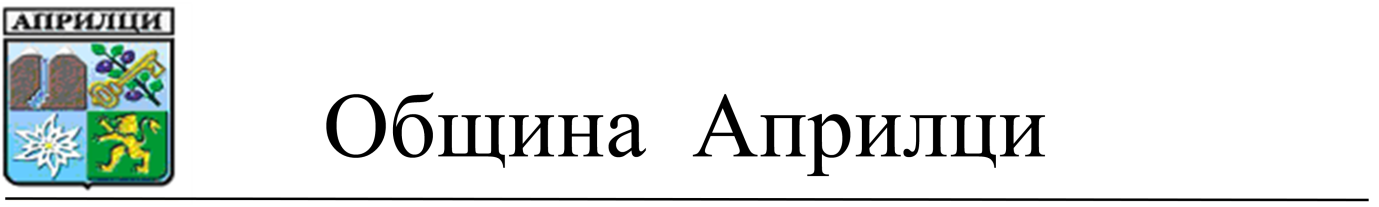 ДООБЩИНСКИ СЪВЕТАПРИЛЦИП Р Е Д Л О Ж Е Н И ЕОТ Д-Р МЛАДЕН ПЕЛОВ – КМЕТ НА ОБЩИНА АПРИЛЦИ	ОТНОСНО: План за развитие на социалните услуги на Община Априлци за 2019 г.	УВАЖАЕМИ ГОСПОДИН ПРЕДСЕДАТЕЛ,УВАЖАЕМИ ОБЩИНСКИ СЪВЕТНИЦИ,	С Решение № 365 от Протокол № 31/28.09.2017 г., Общински съвет Априлци прие Стратегия за развитие на социалните услуги в Община Априлци 2017-2021 г.	Във връзка с това предлагам следния ПРОЕКТ ЗА РЕШЕНИЕ:На основание чл. 21, ал. 1, т.12 от ЗМСМА, и във връзка с чл. 19, ал.2 и ал. 3 от Закона за социално подпомагане и чл. 36б, ал. 4 от Правилника за прилагане на Закона за социално подпомагане Общински съвет  - Априлци РЕШИ:Приема План за развитие на социалните услуги на Община Априлци за 2019 г.Приложение: План за развитие на социалните услуги на Община Априлци за 2019 г.С уважение,Д-Р МЛАДЕН ПЕЛОВКмет на Община АприлциИзготвил:Десислава Петровска	Ст. специалист „ОСППКП”				Съгласувал:							Ваня Иванова			Секретар на Община Априлци				